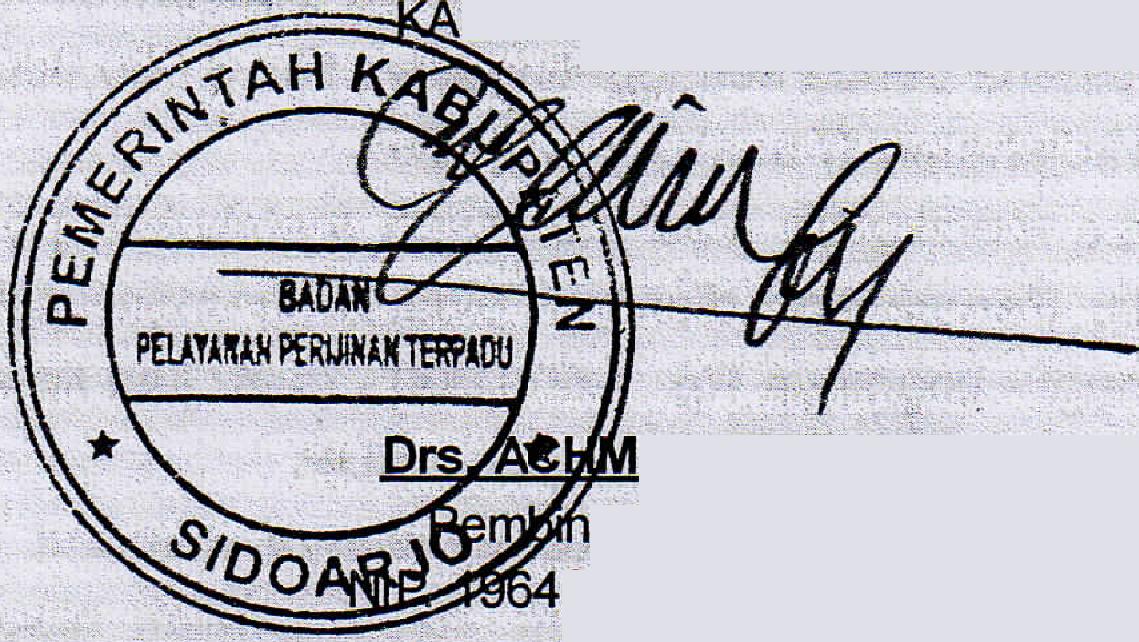 СВИДЕТЕЛЬСТВО О РЕГИСТРАЦИИ КОМПАНИИ С ОГРАНИЧЕННОЙ ОТВЕТСТВЕННОСТЬЮ(ООО)НА ОСНОВЕ КОНСТИТУЦИИ РЕСПУБЛИКИ ИНДОНЕЗИЯ НОМЕР 3 ОТ 1982 ГОДА ОБ ОБЯЗАТЕЛЬНОЙ РЕГИСТРАЦИИ КОМПАНИЙ СИДОАРДЖО,11 ДЕКАБРЯ 2015Исполнитель – Начальник комплексной служба по выдаче разрешений ОКРУГ СИДОАРДЖОПодписьДокторант АХМАД ЗАИНИГлавный младший менторИдентификационный номер сотрудника: 19640131 199103 1 002Печать: Правительство округа СИДОАРДЖО, комплексная служба по выдаче разрешенийОригинал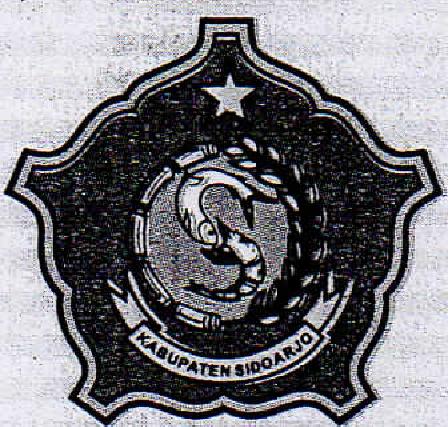  ПРАВИТЕЛЬСТВО ОКРУГА СИДОРАДЖОкомплексная служба по выдаче разрешенийУлица Пахлаван номер 141 Сидоарджо Индекс 61217 Телефон (031) 8052090 Факс (031) 8953472E-mail : perijinan_sidoarjokab@yahoo.co.id 
http : //www.perijinan.sidoarjokab.go.idНОМЕР СВИД. РЕГИСТРАЦИИ КОМПАНИИ
13.17.1.46.01198ДЕЙСТВУЕТ ДО11 января 2021НАЗВАНИЕ КОМПАНИИНАЗВАНИЕ КОМПАНИИ:ООО УНИСЕРВ ИНДОНЕЗИЯООО УНИСЕРВ ИНДОНЕЗИЯСТАТУССТАТУС:Центральный офисЦентральный офисИМЯ УПРАВЛЯЮЩЕГО/ ОТВЕТСТВЕННОГО ЛИЦАИМЯ УПРАВЛЯЮЩЕГО/ ОТВЕТСТВЕННОГО ЛИЦА:ХУРЬЯНТО КУНТЙОРО.ХУРЬЯНТО КУНТЙОРО.АДРЕС КОМПАНИИНОМЕР ТЕЛЕФОНА/ ФАКС:031-8921342Факс	1-8921345ИДЕНТИФИКАЦИОННЫЙ НОМЕР НАЛОГОПЛАТЕЛЬЩИКА:01.829.255.7-641.00001.829.255.7-641.000ДЕЯТЕЛЬНОСТЬ КОМПАНИИ:Продажа химических материалов и минералов для бурения нефтяных скважин, Соль/известковый раствор, Известняк, Негашеная известь, Гашеная известь, Железо, Железные металлические шары, Добыча полезных ископаемых, Химические вещества горнодобывающей промышленностиПродажа химических материалов и минералов для бурения нефтяных скважин, Соль/известковый раствор, Известняк, Негашеная известь, Гашеная известь, Железо, Железные металлические шары, Добыча полезных ископаемых, Химические вещества горнодобывающей промышленностиKBLI:4669146691Ратификация министра юстиции и поправки к нему:,,